Adriana Ferreri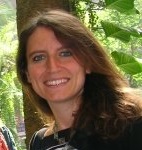 TRADUTTRICE SP/IN/AR > ITDati personaliData di nascita:		15.06.1980Luogo di nascita:	Palermo (Italia)Nazionalità: 		ItalianaDati di contattoIndirizzo:		c/ Sant Martí 86			07250 Vilafranca de Bonany – Islas BalearesTelefono:		(+34) 610 693 425Indirizzo e-mail:		ferreri.traduco@gmail.comSito web:		http://traduco.blog			Esperienza professionale07/2017 – ad oggi:	Traduttrice freelance Spagnolo/Inglese/Arabo > Italiano. Specializzata in traduzione medico-scientifica e giuridico-finanziaria.  07/2012 – 06/2017:	Responsabile del Dipartimento Internazionale (7 impiegati) / Traduttrice. Funzioni: Traduzione di testi medici e non (cartelle cliniche, referti di prove diagnostiche ed interventi chirurgici, ricette, prescrizioni / documenti informativi e consensi informati, preventivi, e-mailing, testi di marketing, ecc.) – Gestione delle funzioni del Dipartimento (traduzione, attenzione al paziente, centralino), revisione periodica della documentazione, realizzazione e conduzione progetti di miglioramento, marketing, gestione dei reclami e delle lamentele. Lingue di lavoro: italiano, inglese, francese, arabo, spagnolo. Salud de la Mujer Dexeus. Barcelona.06/2010 – 06/2012:	Traduttrice ed Interprete nel Dipartimento Internazionale. Funzioni: Traduzione (v. paragrafo precedente) - Attenzione personalizzata al paziente internazionale in tutti i processi medici del dipartimento (ginecologia, ostetricia e medicina della riproduzione), gestione di documentazione medica, risoluzione di conflitti e incarichi amministrativi. Lingue di lavoro: italiano, inglese, francese, arabo, spagnolo. Salud de la Mujer Dexeus. Barcelona.07/2009 – 04/2010: 	Traduttrice e Assistente in uno studio legale. Funzioni: Traduzione di testi giuridici e non, gestione delle visite e dell’agenda del Responsabile, organizzazione di viaggi, redazione e traduzione di relazioni tecniche, supporto al dipartimento amministrativo e contabile. Lingue di lavoro: spagnolo, catalano, italiano, francese ed inglese. Consiliors. Barcelona.02/2009 – 05/2009: 	Insegnante di Arabo. 2 Corsi di 80 ore per adulti (livello basico e pre-intermedio). Promimpresa. Palermo. Italia.01/2009 – 05/2009:	Insegnante di Italiano come lingua straniera (età degli alunni: 11-15 anni); 155 ore. Progetto Dedalo. Palermo. Italia. 12/2007 – 05/2009:	Traduttrice ed Interprete di Arabo. Tribunale di Palermo, Sezione Penale. Palermo. 12/2006 – 10/2007:	Interprete di Arabo e Spagnolo. Interprete e mediatrice culturale tra il personale medico e i pazienti. ISMETT. Palermo. Italia.09/2005 – 06/2006: 	Traduttrice di Arabo e Insegnante di Italiano como lingua straniera. Istituto Tecnico e Professionale Don Bosco. Il Cairo. Egitto.Formazione accademica	06/2004:		Master Europeo in Mediazione Intermediterranea: investimenti e integrazione (http://venus.unive.it/migrante). Università Ca’ Foscari di Venezia – Université Paul Valery de Montpellier – Universidad Autònoma de Barcelona11/2002:		Laurea Magistrale in Lingue e Civiltà Orientali. Università Ca’ Foscari, Venezia. Lingua quadriennale: Arabo. Corsi di formazione	09/2018 – in corso:	Traduzione Economica e Finanziaria Professionale. Academia Traducción Jurídica.  03 - 06/2018:			Gestione dei Progetti di Traduzione (45 ore). Cálamo&Cran. Madrid.11/2017 – 01/2018:	Traduzione Giuridica (60 ore). Cálamo&Cran. Madrid.01/2017:			Nuova versione normativa ISO 9001:2015. Ingecal. Barcelona.04/2006:		Quadro comune europeo di riferimento (Framework), per l’apprendimento, l’insegnamento e la valutazione delle lingue. Istituto Don Bosco. Il Cairo. Egitto.PubblicazioniCiao 1 (2010) e Ciao 2 (2011), manuali di italiano per la scuola superiore in Svezia. Edizioni Natur & Kultur.“La questione femminile nell’Egitto contemporaneo. Tra leggi e consuetudine”. Bazar Magazine n.4 – aprile 2006. www.bazarmagazine.chLingueItaliano:	lingua maternaSpagnolo:		C2 [certificato DELE Nivel Superior nel 2006]Inglese:		C2 Arabo:			C1Tedesco:		B2 [Goethe Institut di Barcellona]Catalano:		B2Francese:		B2 Competenze informaticheOttima competenza nell’uso e nella gestione del software di traduzione SDL Trados Studio (versioni 2017 e 2019).Ottima competenza nell’uso e nella gestione del sistema operativo Windows e degli applicativi Office (Word, Excel, PowerPoint, Access, Outlook)Ottima conoscenza di Adobe Acrobat Reader.